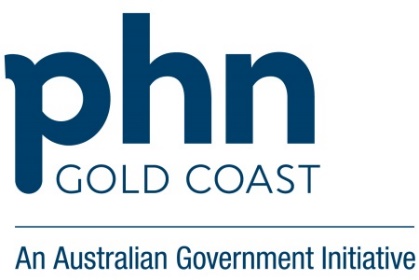 Continuous Quality Improvement (CQI) COVID-19 Vaccine Priority Patients (Phase 1b) using CAT Plus and/or Primary Sense ™CQI stepsCQI stepsAsk-Do-DescribeAsk-Do-DescribeData report 1 - baselineFirst CQI meeting Why do we want to change?Why do we want to change?Data report 1 - baselineFirst CQI meeting GapTo successfully meet the unprecedented challenges of the COVID-19 pandemic, a co-ordinated vaccination program is required. Currently there is a gap in the practice system to identify COVID-19 vaccine priority patients.Data report 1 - baselineFirst CQI meeting BenefitsProactively identify patients in COVID-19 vaccine priority groups and invite for vaccination in an efficient and planned manner. Data report 1 - baselineFirst CQI meeting EvidenceThe Queensland Government aims to vaccinate every eligible Queenslander who consents to be vaccinated before the end of 2021. COVID-19 vaccination is recommended for all people of eligible age to protect against COVID-19. The overarching goal of the COVID-19 vaccination program is to protect all people in Australia from the harm caused by COVID-19 through preventing serious illness and death, and as much as possible, disease transmission (Australian Technical Advisory Group on Immunisation, 2021). Australia’s COVID-19 vaccines will become available in phases with priority groups identified using health, medical and epidemiological evidence. Phase 1b includes elderly adults >70yrs, other health care workers, Aboriginal and Torres Strait Islander people >55yrs, adults with underlying medical condition including those with a disability and critical/high risk workers. Phase 1b will be primarily delivered by general practices using the AstraZeneca vaccine (Department of Health, 2021).Data report 1 - baselineFirst CQI meeting What do we want to change?What do we want to change?Data report 1 - baselineFirst CQI meeting TopicCOVID-19 vaccine priority patients identified and invited for vaccinationData report 1 - baselineFirst CQI meeting Scope Priority patients in phase 1b that can be identified using clinical audit tools (CAT4/Topbarand Primary Sense™).Tip – could choose one population target group at a time to test the process/stagger bookings then implement more broadly. Data report 1 - baselineFirst CQI meeting How much do we want to change?How much do we want to change?Data report 1 - baselineFirst CQI meeting BaselineNot required as COVID-19 vaccination is a new initiative so baseline is zero. However subsequent COVID-19 vaccine CQI activities will have a baseline.Data report 1 - baselineFirst CQI meeting SampleAll vaccine priority patients identifiable through clinical audit tool will be targeted (elderly adults >70yrs, Aboriginal and Torres Strait Islander people >55yrs, adults with underlying medical condition including those with a disability). Other health care workers and critical/high risk workers and patients from other practices are unable to be identified using your clinical audit tools.These groups will be completing bookings online to access the vaccinations at your practice  Data report 1 - baselineFirst CQI meeting Target100% of identified priority patients invited for COVID-19 vaccinationData report 1 - baselineFirst CQI meeting PreparednessPractice meets requirements for safe and effective delivery of COVID-19 vaccine, including staff completion of all education modules relating to COVID-19 vaccine delivery.+Data report 1 - baselineFirst CQI meeting Who are involved in the change?Who are involved in the change?Data report 1 - baselineFirst CQI meeting LeadsContributorsNominate CQI vaccine program delivery lead Whole of team approachDelegate activities to named team members- consider a buddy system to ensure business continuity. e.g. nominate staff responsible for vaccine administration.Data report 1 - baselineFirst CQI meeting ExternalPHN/DoH/QLD Health/Patients  Data report 1 - baselineFirst CQI meeting When are we making the change?When are we making the change?Data report 1 - baselineFirst CQI meeting DeadlinesIn line with your practice vaccine program commencement date Activity runs until all eligible patients are fully immunisedData report 1 - baselineFirst CQI meeting How are we going to change?How are we going to change?Data report 1 - baselineFirst CQI meeting Potential solutionsRefer to GCPHN COVID-19 Vaccination Program CQI Toolkit for a step by step guide to complete a COVID-19 Vaccination CQI activityAllocate COVID-19 leads and identify specific roles and responsibilities:AdministrationClinical schedule regular protected time to keep them up to date with the latest information. Review and monitor GCPHN.org.au daily including COVID-19 Health Pathway and monitor email updates – consider regular stand up practice meeting to discuss and prioritise workflow and to communicate relevant updates and resources.Refer to COVID-19/Influenza vaccination preparation checklistsWeek 1 - Preparing your practice policies and protocolsWeek 2 - Internal preparation for your teamWeek 3 - Identify eligible patients and plan the patient vaccination journey Week 4 – Preparing and implanting a vaccination clinicData report 1 - baselineFirst CQI meeting SelectChoose potential solutions that will work well in your practice and meet the needs of your patients and team.ImplementationImplementationImplementDescribe the steps, staff responsible and timeframesGenerate baseline target patient list of vaccine priority patients from CAT4 - https://help.pencs.com.au/display/CR/COVID-19+Vaccine+Priority+Patients Review Primary Sense ™ COVID-19 reportPatient list discussed at team meetingRecall priority patients and offer vaccination using SMS reminders/invitationsConsider how you can manage two groups of priority patients:Patients that attend your practicePatients from other practices eligible for phase 1bTip: If large number of patients identified using recipes above, consider identifying the most vulnerable patients within the phase 1b priority groupTopbar prompts could also be used to opportunistic identification of priority patients and offer/discuss vaccination during consultations. Consider the need to co-ordinate with influenza vaccination, other vaccinations and COVID-19 vaccineTrack progress in CAT4 using COVID vaccination reportsImplementationImplementationRecord, shareRegular whole team meetings to evaluate, review planning and implementation. Optimise team meeting minutes as a record of your activities. CQI practice meeting templateData Report 2ComparisonFinal CQI meeting  How much did we change?How much did we change?Data Report 2ComparisonFinal CQI meeting  Performance Did you achieve your target?Data Report 2ComparisonFinal CQI meeting  WorthwhileDid the activity provide the outcome expected?Did this process provide patients with the required information and services?Data Report 2ComparisonFinal CQI meeting  LearnWhat lessons learnt could you used for other activities?What worked well, what could have been changed or improved?Final CQI meeting  What next?What next?Final CQI meeting  SustainImplement new processes and systems into business as usualFinal CQI meeting  MonitorReview activity and initiative correct measures as required